ΕΛΛΗΝΙΚΗ ΔΗΜΟΚΡΑΤΙΑΝΟΜΟΣ ΚΥΚΛΑΔΩΝΔΗΜΟΣ ΘΗΡΑΣΕΛΛΗΝΙΚΗ ΔΗΜΟΚΡΑΤΙΑΝΟΜΟΣ ΚΥΚΛΑΔΩΝΔΗΜΟΣ ΘΗΡΑΣΕΛΛΗΝΙΚΗ ΔΗΜΟΚΡΑΤΙΑΝΟΜΟΣ ΚΥΚΛΑΔΩΝΔΗΜΟΣ ΘΗΡΑΣΕΛΛΗΝΙΚΗ ΔΗΜΟΚΡΑΤΙΑΝΟΜΟΣ ΚΥΚΛΑΔΩΝΔΗΜΟΣ ΘΗΡΑΣΑ Ι Τ Η Σ ΗΑ Ι Τ Η Σ ΗΑ Ι Τ Η Σ ΗΑ Ι Τ Η Σ ΗΣΤΟΙΧΕΙΑ ΑΙΤΟΥΝΤΟΣ/ΣΑΣΣΤΟΙΧΕΙΑ ΑΙΤΟΥΝΤΟΣ/ΣΑΣΠΡΟΣ:ΛΗΞΙΑΡΧΕΙΟ ΘΗΡΑΣ/ΟΙΑΣΕΠΩΝΥΜΙΑ/ ΕΠΩΝΥΜΟ:ΑΙΤΙΟΛΟΓΙΑ - ΠΑΡΑΤΗΡΗΣΕΙΣΑΙΤΙΟΛΟΓΙΑ - ΠΑΡΑΤΗΡΗΣΕΙΣΟΝΟΜΑ:Σας γνωρίζω  ότι επιθυμώ να ανακτήσω το οικογενειακό μου επώνυμο που είχα πριν το γάμο μου «_____________________________» σύμφωνα με τις διατάξεις της παραγράφου 3 του άρθρου 12 του Ν. 1649/1986 και παρακαλώ όπως προβείτε στη σχετική καταχώρηση στο περιθώριο της Ληξιαρχικής Πράξης γάμου μου.Σας γνωρίζω  ότι επιθυμώ να ανακτήσω το οικογενειακό μου επώνυμο που είχα πριν το γάμο μου «_____________________________» σύμφωνα με τις διατάξεις της παραγράφου 3 του άρθρου 12 του Ν. 1649/1986 και παρακαλώ όπως προβείτε στη σχετική καταχώρηση στο περιθώριο της Ληξιαρχικής Πράξης γάμου μου.ΟΝΟΜΑ ΠΑΤΡΟΣ:Σας γνωρίζω  ότι επιθυμώ να ανακτήσω το οικογενειακό μου επώνυμο που είχα πριν το γάμο μου «_____________________________» σύμφωνα με τις διατάξεις της παραγράφου 3 του άρθρου 12 του Ν. 1649/1986 και παρακαλώ όπως προβείτε στη σχετική καταχώρηση στο περιθώριο της Ληξιαρχικής Πράξης γάμου μου.Σας γνωρίζω  ότι επιθυμώ να ανακτήσω το οικογενειακό μου επώνυμο που είχα πριν το γάμο μου «_____________________________» σύμφωνα με τις διατάξεις της παραγράφου 3 του άρθρου 12 του Ν. 1649/1986 και παρακαλώ όπως προβείτε στη σχετική καταχώρηση στο περιθώριο της Ληξιαρχικής Πράξης γάμου μου.Α.Φ.Μ.:Σας γνωρίζω  ότι επιθυμώ να ανακτήσω το οικογενειακό μου επώνυμο που είχα πριν το γάμο μου «_____________________________» σύμφωνα με τις διατάξεις της παραγράφου 3 του άρθρου 12 του Ν. 1649/1986 και παρακαλώ όπως προβείτε στη σχετική καταχώρηση στο περιθώριο της Ληξιαρχικής Πράξης γάμου μου.Σας γνωρίζω  ότι επιθυμώ να ανακτήσω το οικογενειακό μου επώνυμο που είχα πριν το γάμο μου «_____________________________» σύμφωνα με τις διατάξεις της παραγράφου 3 του άρθρου 12 του Ν. 1649/1986 και παρακαλώ όπως προβείτε στη σχετική καταχώρηση στο περιθώριο της Ληξιαρχικής Πράξης γάμου μου.Δ.Ο.Υ.:Σας γνωρίζω  ότι επιθυμώ να ανακτήσω το οικογενειακό μου επώνυμο που είχα πριν το γάμο μου «_____________________________» σύμφωνα με τις διατάξεις της παραγράφου 3 του άρθρου 12 του Ν. 1649/1986 και παρακαλώ όπως προβείτε στη σχετική καταχώρηση στο περιθώριο της Ληξιαρχικής Πράξης γάμου μου.Σας γνωρίζω  ότι επιθυμώ να ανακτήσω το οικογενειακό μου επώνυμο που είχα πριν το γάμο μου «_____________________________» σύμφωνα με τις διατάξεις της παραγράφου 3 του άρθρου 12 του Ν. 1649/1986 και παρακαλώ όπως προβείτε στη σχετική καταχώρηση στο περιθώριο της Ληξιαρχικής Πράξης γάμου μου.ΔΙΕΥΘΥΝΣΗ:Σας γνωρίζω  ότι επιθυμώ να ανακτήσω το οικογενειακό μου επώνυμο που είχα πριν το γάμο μου «_____________________________» σύμφωνα με τις διατάξεις της παραγράφου 3 του άρθρου 12 του Ν. 1649/1986 και παρακαλώ όπως προβείτε στη σχετική καταχώρηση στο περιθώριο της Ληξιαρχικής Πράξης γάμου μου.Σας γνωρίζω  ότι επιθυμώ να ανακτήσω το οικογενειακό μου επώνυμο που είχα πριν το γάμο μου «_____________________________» σύμφωνα με τις διατάξεις της παραγράφου 3 του άρθρου 12 του Ν. 1649/1986 και παρακαλώ όπως προβείτε στη σχετική καταχώρηση στο περιθώριο της Ληξιαρχικής Πράξης γάμου μου.ΔΙΕΥΘΥΝΣΗ:Σας γνωρίζω  ότι επιθυμώ να ανακτήσω το οικογενειακό μου επώνυμο που είχα πριν το γάμο μου «_____________________________» σύμφωνα με τις διατάξεις της παραγράφου 3 του άρθρου 12 του Ν. 1649/1986 και παρακαλώ όπως προβείτε στη σχετική καταχώρηση στο περιθώριο της Ληξιαρχικής Πράξης γάμου μου.Σας γνωρίζω  ότι επιθυμώ να ανακτήσω το οικογενειακό μου επώνυμο που είχα πριν το γάμο μου «_____________________________» σύμφωνα με τις διατάξεις της παραγράφου 3 του άρθρου 12 του Ν. 1649/1986 και παρακαλώ όπως προβείτε στη σχετική καταχώρηση στο περιθώριο της Ληξιαρχικής Πράξης γάμου μου.ΔΙΕΥΘΥΝΣΗ ΠΑΡΑΛΑΒΗΣ:Σας γνωρίζω  ότι επιθυμώ να ανακτήσω το οικογενειακό μου επώνυμο που είχα πριν το γάμο μου «_____________________________» σύμφωνα με τις διατάξεις της παραγράφου 3 του άρθρου 12 του Ν. 1649/1986 και παρακαλώ όπως προβείτε στη σχετική καταχώρηση στο περιθώριο της Ληξιαρχικής Πράξης γάμου μου.Σας γνωρίζω  ότι επιθυμώ να ανακτήσω το οικογενειακό μου επώνυμο που είχα πριν το γάμο μου «_____________________________» σύμφωνα με τις διατάξεις της παραγράφου 3 του άρθρου 12 του Ν. 1649/1986 και παρακαλώ όπως προβείτε στη σχετική καταχώρηση στο περιθώριο της Ληξιαρχικής Πράξης γάμου μου.ΔΙΕΥΘΥΝΣΗ ΠΑΡΑΛΑΒΗΣ:Σας γνωρίζω  ότι επιθυμώ να ανακτήσω το οικογενειακό μου επώνυμο που είχα πριν το γάμο μου «_____________________________» σύμφωνα με τις διατάξεις της παραγράφου 3 του άρθρου 12 του Ν. 1649/1986 και παρακαλώ όπως προβείτε στη σχετική καταχώρηση στο περιθώριο της Ληξιαρχικής Πράξης γάμου μου.Σας γνωρίζω  ότι επιθυμώ να ανακτήσω το οικογενειακό μου επώνυμο που είχα πριν το γάμο μου «_____________________________» σύμφωνα με τις διατάξεις της παραγράφου 3 του άρθρου 12 του Ν. 1649/1986 και παρακαλώ όπως προβείτε στη σχετική καταχώρηση στο περιθώριο της Ληξιαρχικής Πράξης γάμου μου.ΤΗΛΕΦΩΝΟ 1:Σας γνωρίζω  ότι επιθυμώ να ανακτήσω το οικογενειακό μου επώνυμο που είχα πριν το γάμο μου «_____________________________» σύμφωνα με τις διατάξεις της παραγράφου 3 του άρθρου 12 του Ν. 1649/1986 και παρακαλώ όπως προβείτε στη σχετική καταχώρηση στο περιθώριο της Ληξιαρχικής Πράξης γάμου μου.Σας γνωρίζω  ότι επιθυμώ να ανακτήσω το οικογενειακό μου επώνυμο που είχα πριν το γάμο μου «_____________________________» σύμφωνα με τις διατάξεις της παραγράφου 3 του άρθρου 12 του Ν. 1649/1986 και παρακαλώ όπως προβείτε στη σχετική καταχώρηση στο περιθώριο της Ληξιαρχικής Πράξης γάμου μου.ΤΗΛΕΦΩΝΟ 2:Σας γνωρίζω  ότι επιθυμώ να ανακτήσω το οικογενειακό μου επώνυμο που είχα πριν το γάμο μου «_____________________________» σύμφωνα με τις διατάξεις της παραγράφου 3 του άρθρου 12 του Ν. 1649/1986 και παρακαλώ όπως προβείτε στη σχετική καταχώρηση στο περιθώριο της Ληξιαρχικής Πράξης γάμου μου.Σας γνωρίζω  ότι επιθυμώ να ανακτήσω το οικογενειακό μου επώνυμο που είχα πριν το γάμο μου «_____________________________» σύμφωνα με τις διατάξεις της παραγράφου 3 του άρθρου 12 του Ν. 1649/1986 και παρακαλώ όπως προβείτε στη σχετική καταχώρηση στο περιθώριο της Ληξιαρχικής Πράξης γάμου μου.FAX:Σας γνωρίζω  ότι επιθυμώ να ανακτήσω το οικογενειακό μου επώνυμο που είχα πριν το γάμο μου «_____________________________» σύμφωνα με τις διατάξεις της παραγράφου 3 του άρθρου 12 του Ν. 1649/1986 και παρακαλώ όπως προβείτε στη σχετική καταχώρηση στο περιθώριο της Ληξιαρχικής Πράξης γάμου μου.Σας γνωρίζω  ότι επιθυμώ να ανακτήσω το οικογενειακό μου επώνυμο που είχα πριν το γάμο μου «_____________________________» σύμφωνα με τις διατάξεις της παραγράφου 3 του άρθρου 12 του Ν. 1649/1986 και παρακαλώ όπως προβείτε στη σχετική καταχώρηση στο περιθώριο της Ληξιαρχικής Πράξης γάμου μου.E-MAIL:Σας γνωρίζω  ότι επιθυμώ να ανακτήσω το οικογενειακό μου επώνυμο που είχα πριν το γάμο μου «_____________________________» σύμφωνα με τις διατάξεις της παραγράφου 3 του άρθρου 12 του Ν. 1649/1986 και παρακαλώ όπως προβείτε στη σχετική καταχώρηση στο περιθώριο της Ληξιαρχικής Πράξης γάμου μου.Σας γνωρίζω  ότι επιθυμώ να ανακτήσω το οικογενειακό μου επώνυμο που είχα πριν το γάμο μου «_____________________________» σύμφωνα με τις διατάξεις της παραγράφου 3 του άρθρου 12 του Ν. 1649/1986 και παρακαλώ όπως προβείτε στη σχετική καταχώρηση στο περιθώριο της Ληξιαρχικής Πράξης γάμου μου.Συνημμένα:1.2.3.4.5.1.2.3.4.5.1.2.3.4.5.ΗΜΕΡΟΜΗΝΙΑ:ΑΡ. ΠΡΩΤΟΚΟΛΛΟΥ:Ο ΑΙΤΟΥΣΑ_____________________Ο ΑΙΤΟΥΣΑ_____________________Ο ΑΙΤΟΥΣΑ_____________________Ο ΑΙΤΟΥΣΑ_____________________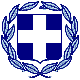 